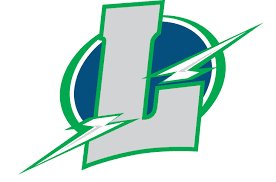 Lapeer High School Basketball CampDates: Monday (June 24th), Wednesday (June 26th), Thursday (June 27th)Time: 2nd/3rd Grade 4-5pmTime: 4th/5th Grade 5-6pmTime: 6th/7th Grade 6-7:30pmTime: 8th/9th Grade 7:30-9pmLocation: Center For Innovation (CFI)Camp Fee: $20. Make checks payable to Lapeer High School BasketballWhat to Bring: Athletic clothes and gym shoesAny questions please contact coach Aaron Fisher at aafisher12@aol.com……………………………………………………………………………………………………………………………...Registration/Parent Permission Form (please bring the first day of camp June 24th)Player Name__________________________________Grade_________________Medical Conditions___________________________________________________Parent Signature_____________________________________________________Phone Number______________________________________________________